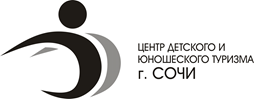 Городской туристский слет младших школьников общеобразовательных организаций города Сочи 
«Заповедная территория»08-10.10.2021 г.Условия Вида «Туристские Навыки»Оценка бивуаков по туристским навыкам проводится ежедневно утром и вечером. Оценка соблюдения правил поведения - постоянно. Команда-победитель определяется по наименьшей сумме баллов, полученных за все дни соревнований. Оценивается: наличие таблички с названием команды, порядок в палатках, порядок на кухне, чистота посуды, хранение продуктов питания и топлива, соблюдение мер безопасности, хранение пил, топоров, горелок, порядок на территории лагеря, утилизация мусора.	Условия Вида «Скалолазание»
ЛИЧНО-КОМАНДНЫЕ СОРЕВНОВАНИЯ
1.Группа «А» 2-3 классы
Соревнования проводятся в дисциплине «скорость».
Необходимое снаряжение: страховочная система низ, сменная обувь (на каждого участника)
Вид соревнований: личный, командный зачет (состав команды 4 человека, 2 мальчика+2 девочки).
На дистанции участнику необходимо будет пройти по двум трассам, на каждую из дистанций будет даваться одна попытка.
Выигрывает команда, которая пройдет дистанцию за наименьшее количество времени без срывов.2. Группа «Б» 4-5 классы
 Соревнования проводятся в дисциплине «скорость». 
Необходимое снаряжение: страховочная система низ, сменная обувь (на каждого участника)
Вид соревнований: личный, командный зачет (состав команды 4 человека, 2 мальчика+2 девочки)
На дистанции участнику необходимо будет пройти по двум трассам, на каждую из дистанций будет даваться одна попытка.
Выигрывает команда, которая пройдет дистанцию за наименьшее количество времени без срывов.Условия вида «Краеведение»Состав команды 6 человек. Для участия команде необходимо иметь ручку, мобильный телефон с камерой и установленным приложением для чтения QR-кодов.1. Дольмены.Командам будут предложены изображения дольменов. Необходимо вписать под каждым изображением вид представленного на нём дольмена. За каждый правильный ответ команда получает 1 балл.2. Западный Кавказ.Командам будут предложены фотографии озер и водопадов Большого Сочи. Необходимо написать их названия. За каждый правильный ответ команда получает 1 балл.  3. Чёрное море.Командам будут предложены фотографии обитателей Чёрного моря. Участникам необходимо написать их названия. За каждый правильный ответ команда получает 1 балл.  4. Фауна.Командам будут предложены изображения следов различных представителей сочинской фауны. Необходимо написать их названия. За каждый правильный ответ команда получает 1 балл.5. Растения.Командам необходимо назвать растения, встречающиеся на территории Сочи, по предложенным фрагментам: листьям, ягодам, хвое, цветам, семенам. За каждый правильный ответ команда получает 1 балл.6. Леопард.Командам будут предложены утверждения о леопарде. Необходимо указать, какие из них являются верными, а какие - нет. За каждый правильный ответ команда получает 1 балл.7. Экскурсионные объекты.Командам будут предложены фотографии экскурсионных объектов города Сочи. Необходимо написать их названия. За каждый правильный ответ команда получает 1 балл.  8. Реки.Командам необходимо разгадать кроссворд с вопросами о реках Сочи. За каждый правильный ответ команда получает 1 балл.Победитель в каждой группе определяется по наибольшей сумме баллов. Условия вида «Ориентирование»Вид проводится согласно «Правилам соревнований по спортивному ориентированию» — кросс-выбор. Из установленных на местности КП нужно в любом порядке найти и отметить заданное (для каждой группы определенное) количество КП. Состав команды от 4 до 8 человек. Каждый участник приходит на старт в спортивной одежде.Район соревнований: территория ДТБ “Ореховая”.Порядок старта каждой группы отдельно по графику.Оборудование КП – призма и компостер на колу. Отметка – компостером.Победитель в личном зачёте определяется по времени прохождения дистанции (при условии нахождение заданного количества КП) отдельно среди мальчиков и девочек.Победитель в командном зачёте определяется по сумме времени прохождения дистанции 4-мя участниками команды, независимо от пола..Песни у КостраКомандам необходимо выбрать песню, которую они будут петь у костра.Игры в ЗаповедникеУсловия проведения Вида будут озвучены 9 октября на встрече с сотрудниками заповедника согласно программе Слета.Условия вида «Дистанция пешеходная» «ДИСТАНЦИЯ-ПЕШЕХОДНАЯ» (0840091811Я)ЛИЧНО-КОМАНДНЫЕ СОРЕВНОВАНИЯ(СПРИНТ) ГРУППА АКласс дистанции: 1Длина дистанции: 469мКоличество технических этапов: 5Лидирование разрешено.ПЕРЕЧЕНЬ ЭТАПОВ, ПАРАМЕТРЫ, ОБОРУДОВАНИЕ И УСЛОВИЯ ПРОХОЖДЕНИЯСТАРТРасстояние до этапа 60мЭтап 1. Спуск по склону.Параметры этапа:Оборудование этапа: ИС-БЗ. ТО1- Накопитель. КЛ-начало ОЗ. Судейские перила. ЦС-БЗ. КЛ-окончание ОЗ.Действия: по п. 7.10. Обратное движение: по п. 7.10 ПОД.Расстояние до этапа 100 м.Этап 2. Переправа по бревну.Параметры этапа:Оборудование этапа: ИС-БЗ. ТО2-вертикальная опора. КЛ-начало ОЗ. Судейские перила.ЦС-БЗ. ТО3 -вертикальная опора. КЛ-окончание ОЗ.Действия: движение участников ногами по бревну с пристежкой к судейским перилам по п. 7.8, без сопровождения. Обратное движение: по п. 7.8 ПОД.Расстояние до этапа 80м.Этап 3. Вертикальный маятник.Параметры этапа:Оборудование этапа: ИС-БЗ.  КЛ-начало ОЗ. Судейские перила. ЦС-БЗ.  КЛ-окончание ОЗ.Действия: движение участников по п. 7.15., самостраховка жумаром, без сопровождения. Обратное движение: КОД по п. 7.15Расстояние до этапа 100 м.Этап 4. Переправа по параллельным перилам.Параметры этапа: Оборудование этапа: ИС-БЗ. ТО1-вертикальная опора. КЛ-начало ОЗ. Судейские перила. ЦС-БЗ. ТО2 -вертикальная опора. КЛ-окончание ОЗ.Действия: по п. 7.8., без сопровождения. Обратное движение: КОД по п. 7.8Расстояние до этапа 27 мЭтап 5 Подъем по склону.Параметры этапа:Оборудование этапа: ИС-БЗ. КЛ-начало ОЗ. Судейские перила,  Судейский накопитель.ЦС-БЗ. КЛ-окончание ОЗ.Действия: движение участников по п. 7.10. Обратное движение: по п. 7.10 ПОД.Расстояние до финиша: 20м.ФИНИШ.«ДИСТАНЦИЯ-ПЕШЕХОДНАЯ» (0840091811Я)ЛИЧНО-КОМАНДНЫЕ СОРЕВНОВАНИЯ (СПРИНТ) ГРУППА БКласс дистанции: 1Длина дистанции: 530мКоличество технических этапов: 6Лидирование разрешено.ПЕРЕЧЕНЬ ЭТАПОВ, ПАРАМЕТРЫ, ОБОРУДОВАНИЕ И УСЛОВИЯ ПРОХОЖДЕНИЯСТАРТРасстояние до этапа 60мЭтап 1. Спуск по периламПараметры этапа:Оборудование этапа: ИС-БЗ. ТО1- Накопитель. КЛ-начало ОЗ. Судейские перила. ЦС-БЗ. КЛ-окончание ОЗ.Действия: по п. 7.10. Обратное движение: по п. 7.10 ПОД.Расстояние до этапа 30 м.Этап 2. Навесная переправа.Параметры этапа: Оборудование этапа: ИС-ОЗ. ТО2-подводные накопительные перила. КЛ-начало ОЗ. Подводные накопительные перила. Судейские двойные перила. ЦС-БЗ. ТО3 -вертикальная опора. КЛ-окончание ОЗ.Действия: по п. 7.9. с судейским сопровождением, Обратное движение: по п. 7.9 ПОД.Расстояние до этапа 122 м.Этап 3. Переправа по бревну.Параметры этапа:Оборудование этапа: ИС-БЗ. ТО2-вертикальная опора. КЛ-начало ОЗ. Судейские перила.ЦС-БЗ. ТО3 -вертикальная опора. КЛ-окончание ОЗ.Действия: движение участников ногами по бревну с пристежкой к судейским перилам по п. 7.8, без сопровождения. Обратное движение: по п. 7.8 ПОД.Расстояние до этапа 80м.Этап 4. Вертикальный маятник.Параметры этапа:Оборудование этапа: ИС-БЗ.  КЛ-начало ОЗ. Судейские перила. ЦС-БЗ.  КЛ-окончание ОЗ.Действия: движение участников по п. 7.15., самостраховка жумаром, без сопровождения. Обратное движение: КОД по п. 7.15Расстояние до этапа 100 м.Этап 5. Переправа по параллельным перилам.Параметры этапа: Оборудование этапа: ИС-БЗ. ТО1-вертикальная опора. КЛ-начало ОЗ. Судейские перила. ЦС-БЗ. ТО2 -вертикальная опора. КЛ-окончание ОЗ.Действия: по п. 7.8., без сопровождения. Обратное движение: КОД по п. 7.8Расстояние до этапа 27 мЭтап 6 Подъем по перилам.Параметры этапа:Оборудование этапа: ИС-БЗ. КЛ-начало ОЗ. Судейские перила, Судейский накопитель.ЦС-БЗ. КЛ-окончание ОЗ.Действия: движение участников по п. 7.10. Обратное движение: по п. 7.10 ПОД.Расстояние до финиша: 20м.ФИНИШ.В Виде "дистанция пешеходная" может принять участие вся команда 8 человек. Но не менее 4.Личный и командный зачёт. Победитель в личном зачёте определяется по наименьшему времени прохождения дистанции отдельно среди мальчиков и девочек по разным возрастным группам. Победитель в командном зачёте определяется по наименьшей сумме времени прохождения дистанции 4 участниками независимо от пола.Длина этапаКрутизнаРасстояние от ТО1 до ОЗ25 м301 мДлина этапаУгол наклона склонаРасстояние от ТО2 до ОЗРасстояние от ОЗ до ТО3 8 м01 м1 мДлина этапаВысота маятника3 м3мДлина этапаКрутизнаРасстояние от ТО4 до ОЗРасстояние от ОЗ до ТО516 м01 м0,5 мДлина этапаКрутизнаРасстояние от ТО1 до ОЗРасстояние от ТО1 до ОЗ30м01 м1 мДлина этапаКрутизнаРасстояние от ТО1 до ОЗ25 м301 мДлина этапаКрутизнаРасстояние от ТО2 до ОЗРасстояние от ТО3 до ОЗ25 м01 мДлина этапаУгол наклона склонаРасстояние от ТО2 до ОЗРасстояние от ОЗ до ТО3 8 м01 м1 мДлина этапаВысота маятника3 м3мДлина этапаКрутизнаРасстояние от ТО4 до ОЗРасстояние от ОЗ до ТО516 м01 м0,5 мДлина этапаКрутизнаРасстояние от ТО1 до ОЗРасстояние от ТО1 до ОЗ30м01 м1 м